СОВЕТ  ДЕПУТАТОВСЕЛЬСКОГО  ПОСЕЛЕНИЯ  СРЕДНЕМАТРЕНСКИЙ  СЕЛЬСОВЕТ Добринского  муниципального  района Липецкой областиРоссийской Федерации51-я сессия V-го созыва                                                  РЕШЕНИЕ        04.12.2018                              с. Средняя Матренка                              №  165 -рсО внесении изменений в Положение «О   порядке определения размера   арендной платы, о порядке, условиях и сроках её внесения за использование земельных участков, находящихся в муниципальной собственности сельского поселения Среднематренский сельсовет Добринского муниципального района Липецкой области, и об установлении ставок арендной платы за использование земельных участков, находящихся в муниципальной собственности сельского поселения Среднематренский сельсовет Добринского муниципального района Липецкой области» принятое решением № 80-рс от 03.04.2017г.       Рассмотрев обращение администрации сельского поселения Среднематренский сельсовет Добринского муниципального района о внесении изменений в Положение «О   порядке определения размера   арендной платы, о порядке, условиях и сроках её внесения за использование земельных участков, находящихся в муниципальной собственности сельского поселения Среднематренский сельсовет Добринского муниципального района Липецкой области, и об установлении ставок арендной платы за использование земельных участков, находящихся в муниципальной собственности сельского поселения Среднематренский сельсовет Добринского муниципального района Липецкой области», принятое решением № 80-рс от 03.04.2017г., руководствуясь  Уставом сельского поселения Среднематренский сельсовет  и учитывая  решение постоянной комиссии по правовым вопросам, местному самоуправлению и работе с депутатами, Совет депутатов сельского поселения Среднематренский сельсовет  РЕШИЛ:1.Принять изменения в Положение «О   порядке определения размера   арендной платы, о порядке, условиях и сроках её внесения за использование земельных участков, находящихся в муниципальной собственности сельского поселения Среднематренский сельсовет Добринского муниципального района Липецкой области, и об установлении ставок арендной платы за использование земельных участков, находящихся в муниципальной собственности сельского поселения Среднематренский сельсовет Добринского муниципального района Липецкой области» принятое решением № 80-рс от 03.04.2017г., (прилагаются).2.Направить указанный нормативный правовой акт главе сельского поселения Среднематренский сельсовет для подписания и официального обнародования.3.Настоящее решение вступает в силу со дня его официального обнародования.  Председатель Совета депутатовсельского поселения Среднематренский сельсовет                                                   Н.А.Гущина  Приняты                                                                            решением Совета депутатовсельского поселенияСреднематренский сельсовет                                                                                    от 03.04.2018 г.  № 165-рсИЗМЕНЕНИЯв Положение «О   порядке определения размера   арендной платы, о порядке, условиях и сроках её внесения за использование земельных участков, находящихся в муниципальной собственности сельского поселения Среднематренский сельсовет Добринского муниципального района Липецкой области, и об установлении ставок арендной платы за использование земельных участков, находящихся в муниципальной собственности сельского поселения Среднематренский сельсовет Добринского муниципального района Липецкой области» принятое решением № 80-рс от 03.04.2017г.  1.Внести в Положение «О   порядке определения размера   арендной платы, о порядке, условиях и сроках её внесения за использование земельных участков, находящихся в муниципальной собственности сельского поселения Среднематренский сельсовет Добринского муниципального района Липецкой области, и об установлении ставок арендной платы за использование земельных участков, находящихся в муниципальной собственности сельского поселения Среднематренский сельсовет Добринского муниципального района Липецкой области», принятое решением № 80-рс от 03.04.2017г., следующие изменения: 1. в п. 3.1 Раздела 3 слова: «п. 3.1.Установить ставки арендной платы за земли сельскохозяйственного назначения: - за земельные участки из земель сельскохозяйственного назначения (за исключением земельных участков, перечисленных ниже ) в размере 5,0% от кадастровой стоимости земельного участка;» заменить словами: «п. 3.1.Установить ставки арендной платы за земли сельскохозяйственного назначения: - за земельные участки из земель сельскохозяйственного назначения     (за исключением земельных участков, перечисленных ниже ) в размере 8,0% от кадастровой стоимости земельного участка;»2. Действие п. 3.1. Раздела 3 «Ставки арендной платы» данного Положения распространяются на регулируемые правоотношения, начиная с 01.07.2018 гГлава сельского поселения Среднематренский сельсовет                                                     Н.А.Гущина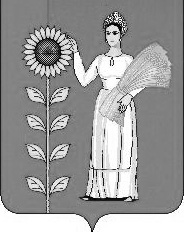 